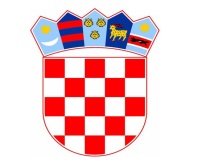               REPUBLIKA HRVATSKAHRVATSKA VATROGASNA ZAJEDNICAZagreb, 25. ožujka 2022.OBJAVA ZA MEDIJEOsuda napada na vatrogasca Prilikom gašenja požara kod Nove Gradiške 24. ožujka 2022. napadnut je pripadnik Javne vatrogasne postrojbe Nova Gradiška. Vatrogasca je bez povoda udario maloljetnik šakom u glavu i nanio mu posjekotinu, a ozlijeđeni vatrogasac je pregledan od strane tima Hitne medicinske pomoći i pušten na kućnu njegu. Nažalost, ovo nije izoliran slučaj. U travnju 2020. godine svjedočili smo napadima na vatrogasce te namjernom oštećivanju vatrogasne opreme u naseljima Pribislavec u Međimurskoj županiji i Donje Vratno u Varaždinskoj županiji.Hrvatska vatrogasna zajednica osuđuje bilo kakav napad na građane i pripadnike žurnih službi. Podsjećamo kako je vatrogasna djelatnost opasna s obzirom na ekstremne uvjete u kojima vatrogasci rade, a nedopustivo je da doživljavaju napade od pojedinaca o čijoj sigurnosti brinu. Pozivamo vatrogasce da i dalje nastave savjesno obavljati svoj posao, a sve napade na osobe ili opremu prijave nadležnim policijskim postajama. Ozlijeđenom vatrogascu želimo što brži oporavak i povratak na dužnost. 	Kontakt: Nina Francetić, nina.francetic@hvz.hr, 091/112-0003.